WENTWORTHPRIMARY SCHOOL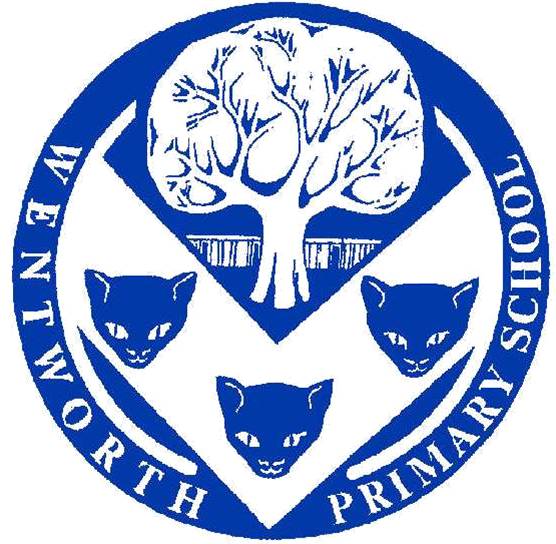 Records Management PolicyDate Approved: 13th November 2019Reviewed: January 2022Next Review: January 2023Records Management PolicyResponsibilities for management of information to support secure access and effective retention, destruction and preservation processesPolicy points are numbered. The numbering corresponds to explanations of ‘why?’ and ‘how?’ for each point further down the page.MUST: You must document your work activities in line with proceduresMUST: You must store all work information in the format and medium best suited to its use in line with proceduresMUST: You must ensure that the information you manage is only known to an appropriate audienceMUST: All information in any format which we hold as a record of our activity must be retained after ‘closure’ in line with Retention GuidelinesMUST: Owners must regularly review information in line with Retention Guidelines to make best use of the available storage space MUST: We must monitor the success of the review process to maintain compliance with the lawMUST: You must manage pupil records in line with the Retention Guidelines and specific system guidanceMUST: You must follow school policy when storing emails as recordsMUST: We must ensure that the facilities available for storing and managing information meet legal requirements and best practiceMUST: We must maintain a selection procedure for identifying, reviewing and managing records with historical valueMUST NOT: You must not store business information on a personal drive or on equipment not provided by the schoolMUST: All Information Assets identified on the Register must be associated with a retention period from the Retention Guidelines. MUST: The Retention Guidelines must be reviewed for changes in legislation and the school’s business needs. MUST: When archiving paper records, information on ownership, retention and indexing quality must be recorded. MUST NOT: You must not use the archive storage services of any other commercial company than the approved supplier MUST: You must ensure that personal information processes are recorded in your Records of Processing Activity (ROPA)These measures ensure school information, where appropriate to do so, is shared effectively to support efficient business processes and maintain effective service delivery to customers. Managing records in line with the best practice guidance contained in the retention schedule (D8 in the IGS Framework) fulfils duties under the section 46 Code of Practice on Records Management under the Freedom of Information Act 2000. Retention Guidelines are published so there is clear communication to customers over what information should still be available to them if they wish to make a request. To retain information too long or to destroy too soon leaves us open to criticisms on openness and transparency, and in some cases, compliance with the law.In order to comply with the Section 46 Code of Practice (see above) we must ensure that we are destroying all related information across all formats. For example, destroying a paper file on a project but keeping all the electronic documents about the project in a shared network folder can cause problems if a Freedom of Information request is received. The request co-ordinator assumes that as the paper file is destroyed then we do not hold any information and responds accordingly. We would then be in breach of the act.Records of Processing Activity are a legal requirement under the General Data Protection Act 2016 as applied by the Data Protection Act 2018.Employees are aware of requirements contained in the retention schedule (D8 in the IGS Framework) and any guidance on use of specific systems through training and communicationsEmployees are aware of requirements contained in the retention schedule (D8 in the IGS Framework)and any guidance on use of specific systems through training and communicationsYou must ensure that paper files are accessible to authorised colleagues in your absence, by ensuring others know where to find keys to lockable storage areas. You must be aware of who information should be shared with, and ensure it is only shared with that audience. You must ensure that you save electronic information in a shared environment, but with appropriate access controls if the information has a restricted audience. Follow the guidance contained in the retention schedule (D8 in the IGS Framework) and any superseding amendments made by the schoolFollow the guidance contained in the retention schedule (D8 in the IGS Framework) and any superseding amendments made by the schoolDesignated employees must gather performance data on activities within the scope of this policy for review by the Data Protection Officer and the Leadership TeamFollow the contained in the retention schedule (D8 in the IGS Framework) guidance and any superseding amendments made by the schoolFollow the guidance contained in the retention schedule (D8 in the IGS Framework) and any superseding amendments made by the schoolThe school must approve and regularly review facilities such as systems and physical storage as appropriate against security requirements in Data Protection Law, and all employees must help maintain security standards by following procedure.Records can be identified for preservation at any point in the records lifecycle, but will not transfer until we have no ongoing administrative need (i.e. at the end of a retention period). When information is due to be destroyed, there should be a final review to select records for transfer to the Essex Record Office. By only storing business information on the relevant systems designated by the school and by using only equipment approved by the school.  The Information Asset Owner is responsible for ensuring that Information Asset Managers amend entries on the Information Asset Register to show the correct retention period from the schedule.A policy review (at least annually) must review the provisions of best practice retention guidance and make any necessary amendments, documenting the reasons for change and managing affected records accordingly.We must complete and retain archiving indexes providing the relevant information about paper records in storage, ensuring that the school is aware of what information it holds at all times and when they can be reviewed.Any use of a commercial storage provider must be assessed and approved to ensure the right security and financial provisions are place. Use of alternatives that have not been approved may not provide value for money and may not provide secure services.Records of Processing Activity must be maintained and regularly reviewed to meet our legal obligations.If you believe you have a valid business reason for an exception to these policy points, having read and understood the reasons why they are in place, please raise a formal request by contacting the school office.Version: 		3Date approved:        18/11/2020Approved by:		Full Governing BodyNext review: 		November 2022Data Protection Act 2018General Data Protection Regulations 2016 Article 8, The Human Rights Act 1998Freedom of Information Act 2000.Code of Practice on Records Management (under Section 46 of the FoIA)Breaches of Information Policies will be investigated and may result in disciplinary action. Serious breaches of Policy may be considered gross misconduct and result in dismissal without notice, or legal action being taken against you.What must I do?Why must I do it?How must I do it?What if I need to do something against the policy?Document ControlReferencesBreach Statement